Министерство образования и молодежной политики Свердловской областиМуниципальное автономное дошкольное образовательное учреждение детский сад № 327Мастер-класс«Формирование предпосылок читательской грамотности на ступени дошкольного образования»Воспитатель Высшей кв. категории: Соботюк Евгения Сергеевна2023 г. Актуальность: Последнее время отмечается, что родители стали реже читать своим детям книги, что свидетельствует о значительном снижении читательской грамотности среди населения. Современные дошкольники предпочитают мультфильмы и компьютерные игры, поэтому из нашей жизни уходит такая важная традиция, как чтение. Важно прививать интерес к чтению с детства, ведь при грамотном подходе к данной проблеме уважение к книге, начитанность, способность творчески воспринимать литературу формируется еще до освоения навыков чтения. Цель: повышение профессиональной компетенции педагогов по вопросам формирования предпосылок читательской грамотности у дошкольников.Задачи:- ознакомление с приемами формирования предпосылок читательской грамотности у дошкольников;- формирование эмоционально-благоприятной обстановки с целью повышения интереса у педагогов к  теме мастер-класса;- мотивация педагогов к использованию приемов формирования предпосылок читательской грамотности у дошкольников в своей педагогической практике.Планируемые результаты:- практическое освоение приемов формирования предпосылок читательской грамотности у дошкольников;- раскрытие личного потенциала и роста мастерства педагогов;- повышение уровня профессиональной компетентности.Участники: воспитатели Алгоритм действий:Подготовительно - организационный:Приветствие, вступительное слово мастера, необычное начало занятия - объявление темы. Участники встраиваются в диалог, проявляют активную позицию, тем самым помогая мастеру в организации мастер-класса.Актуализация: Мотивация слушателей к участию в мастер-классе.Практическая часть.Методические рекомендации педагога для воспроизведения темы мастер-класса. Показ приемов, используемых в процессе мастер-класса. Участники выполняют задания в соответствии с обозначенной задачей. Рефлексия.Мастер подводит итог мастер-класса и организует обмен мнениями присутствующих, дает оценку происходящему. Методы и приемы:Демонстрация опыта;Объяснение и актуализация тематики;Наблюдение;Упражнение;Прием «Верите ли вы?»;Технология «Толстые и тонкие вопросы»;Технология «Карта желаний»Система оценивания: рефлексия — отражение чувств, ощущений, возникших у участников в ходе мастер-класса. Это богатейший материал для рефлексии самого педагога-автора мастер-класса, для усовершенствования им конструкции мастер-класса, для дальнейшей работы. В данном мастер-классе использована технология «Карта желаний».Материалы и оборудование: проектор, экран, карточки-таблицы для заполнения, плакат «Карта желаний» с карточками-надписями, раздаточный материал – рабочие тетради, презентация , игра «Герои сказок».Технологическая карта мастер-классаХод мастер-класса:Добрый день, уважаемые коллеги. Темой моего мастер-класса является «Формирование читательской грамотности  на ступени дошкольного образования».А хочу я его начать с небольшой игры: я буду задавать вам вопросы, а вы на них отвечать.1. Верите ли вы, что можно детей научить учиться?2. Верите ли вы, что Россия была самой читающей страной?3. Верите ли вы, что книга лучший подарок?4. Верите ли вы, что все дети любят, когда им читают?5. Верите ли вы, что воспитатель находится в постоянном поиске новых идей?6. Верите ли вы, что по окончании моего мастер – класса вы что-нибудь возьмёте для своей педагогической копилки?7. Верите ли вы, что работа с текстом не влияет на развитие речи ребёнка?8. Верите ли вы что формирование читательской грамотности – не играет роли в образовании детей?Я тоже в это не верю. Какой приём я сейчас использовала?Приём «Верите ли вы…» Этот прием также можно использовать для развития читательской грамотности в начале занятий в старшем дошкольном возрасте. А что же такое «Читательская грамотность»? Читательская грамотность – это основа функциональной грамотности. Понятие «функциональная грамотность» появилось в педагогике недавно, в середине ХХ века. Это способность человека использовать приобретаемые в течение жизни знания для решения широкого диапазона жизненных задач в различных сферах человеческой деятельности, общения и социальных отношений. То есть через чтение мы получаем знания и применяем их в различных сферах своей жизни. Казалось бы, все понятно, но как ее формировать у детей? И нужны ли вообще современным детям книги? Нужно ли им прививать интерес и любовь к чтению?На все эти вопросы я могу ответить «Да». И даже больше – мы все с вами этим занимаемся! Я на своем опыте работы могу это доказать, а вы можете проверить, формируете ли вы читательскую грамотность у своих воспитанников. Большинство дошкольников не умеет читать, поэтому приемы, методы и технологии, используемые для формирования читательской грамотности, рекомендуется применять основанные на визуальных образах или смешанные, визуальные образы и текст.Какие же я использую приемы для развития у детей интереса к чтению и пониманию прочитанного материала? Для разных этапов формирования читательской грамотности дошкольников можно использовать разные приемы и способы.Первый этап – это формирование у детей интереса к чтению, мотивации к обучению чтению, воспитание будущего слушателя.Для детей можно показать иллюстрацию к произведению, спросить о чем, по их мнению, пойдет речь в сказке. Для вас это было бы слишком просто, поэтому предлагаю другой способ вызвать у вас интерес к чтению. Этот способ называется «Анонс». Я буду вам читать описание сказки, которое бы походило на анонс современных блокбастеров. А вы попробуете угадать, о какой сказке идет речь.1.Старый фермер собирает разношерстную команду профессионалов для борьбы с овощем-мутантом. (Репка)2.У девушки нет отбоя от женихов, но все они ей не нравятся. Она сбегает из-под венца от слепого олигарха и выходит замуж за короля далекой страны. (Дюймовочка)3.Трагикомедия из деревенской жизни. Хозяева поместья устраивают невиданную суету вокруг одного куриного яйца. (Курочка Ряба)Как вы видите, нестандартно можно описать любое произведение. Для того, чтобы заинтриговать и заинтересовать этот способ можно использовать с детьми старшего дошкольного возраста.Еще для развития у детей интереса к творчеству писателя можно посещать музеи. Мы, например, побывали в музее Мамина-Сибиряка и в зоопарке. Рекомендую отличную экскурсию, которые так и называются «Герои сказок». (слайд) Кто посещал с детьми музеи кивните мне.Второй этап формирования читательской грамотности – это становление и развитие у детей смыслового восприятия фольклора и художественной литературы, процесса понимания на слух и интерпретации информации из текстов различных жанров.Для этого можно использовать прием «Чтение со стопами»Особенностью его использования является то, что чтение проводится дозировано. После каждой смысловой части делается остановка. Во время «стопа» идет обсуждение проблемного вопроса, или коллективный поиск ответа на основной вопрос, или дается какое-то задание, которое выполняется в группах или индивидуально.После того, как прочитали произведение важно его с детьми обсудить, выяснить, в чем его смысл, что они поняли, как они оценивают поступки главных героев. И дать возможность пофантазировать, а если действия героев изменятся, то какой будет конец. С воспитанниками моей группы мы создавали мультфильмы по мотивам произведений и придумывали альтернативные варианты концовки сказок. В ваших рабочих тетрадях есть QR-код, по которому можете перейти на мою страничку и посмотреть наши творения. (слайд) Те педагоги, кто создает с детьми мультфильмы, хлопните в ладоши.Конкурсы чтецов тоже способствуют развитию читательской грамотности, ведь дети знакомятся с разными произведениями, учат их. А чтобы выучить и выразительно рассказывать стихотворение, нужно понимать его смысл. В этом учебном году мои воспитанники приняли участие в конкурсе чтецов по произведениям писателя-юбиляра Корнея Чуковского. (слайд) Педагоги, чьи воспитанники умеют выразительно и вдумчиво рассказывать стихи, подмигните мне.На этапе осмысления произведения также эффективен следующий прием: «Толстые» и «тонкие» вопросы. Я проконсультировалась у педагогов начальной школы о том, какие приемы они используют для формирования читательской грамотности у учеников и мне рекомендовали попробовать этот прием. В чем его суть? Тонкие вопросы, это те вопросы, которые требуют односложного ответа. И задаются со словами: Кто? Что? Когда? Как звать?А толстые вопросы требуют развернутого ответа. Звучат примерно так: Дайте объяснение, почему…? А что, если…? Почему вы думаете, что…?Предлагаю нам всем вместе заполнить таблицу с этими вопросами.  Вопросы будем придумывать к сказке «Крошечка-Хаврошечка». В ваших рабочих тетрадях она находится на стр.9 Тонкие: Как обращались с Крошечкой-Хаврошечкой приемные родители? Что велела старуха старику, когда узнала, что коровушка помогает девочке? Что выросло на месте, где Хаврошечка зарыла косточки коровушки? Сколько дочерей было у хозяйки? Как звали старшую из дочерей? Толстые: Дайте объяснение, почему сёстры Хаврошечки не смогли достать яблоки для молодого жениха? А что, если бы Трехглазка  не увидела, кто помогает Хаврошечке? Почему корова помогала Хаврошечке? Почему вы думаете, что Хаврошечке плохо жилось в доме у старухи? Таблица "толстых” и "тонких” вопросов может быть использована на любом из трёх этапов формирования читательской грамотности.Главные действующие лица произведений – герои сказок. Все они обладают определенными чертами характера. Обсуждая характеристики персонажей, мы формируем не только читательскую грамотность, но и социальную. У всех есть как положительные качества, так и отрицательные. Этот прием называется «Уголки». Сейчас предлагаю педагогам в рабочей тетради на стр. 10 и 11 дополнить характеристику предложенного персонажа. Какие же качества вы написали персонажам? Предлагаю дополнить всем вместе таблицу. Вот сколько можно рассказать только об одном герое. Но ведь сказок много и персонажей тоже. Чтобы развивать у детей словарный запас, иметь представления о разных чертах характера, все те качества, которые мы называли с детьми я обработала и создала игру, которая в этом поможет. (демонстрация игры)Завершающим этапом формирования читательской грамотности является стимулирование детской активности в применении извлеченной информации в самостоятельной игровой, творческой, бытовой деятельности.Действительно, как же применение знаний, полученных из произведения, на практике? В этом может помочь экспериментирование. 
Здесь читательская грамотность пересекается с естественнонаучной грамотностью. Например, всем известная сказка «Заюшкина избушка». «Была у зайца избушка лубяная, а у лисы – ледяная. Пришла весна избушка у лисы и растаяла». Вот здесь уже с детьми можно порассуждать: почему лиса построила такую избу? Правда ли, что лед тает? Как это проверить? Что значит «Избушка лубяная»? Почему она осталась стоять весной? После рассуждений обязательно провести эксперимент со льдом, рассмотреть спилы деревьев, поэкспериментировать с ними, сделать вывод о свойствах дерева, как материала для строительства. (слайд). Тех педагогов, кто занимается экспериментированием с детьми, попрошу помахать правой рукой.Как можно использовать полученные знания в творческой и игровой деятельности? В этом нам может помочь театрализация. После прочтения и обсуждения произведения дети с удовольствием показывают спектакли с использованием различных театров. (слайд) Попрошу тех педагогов, кто применяет в своей работе этот метод помахать левой рукой. Для закрепления прочитанного произведения, можно использовать технологию создания лэпбука. Наполнением лэпбука могут быть разные задания – и мнемотаблицы, для осмысленного пересказа произведения, и разрезные картинки, собрав которые можно пересказать один из сюжетов, и загадки про персонажей. Наполнение зависит от ваших целей и вашей фантазии, главное побудить в детях интерес к ознакомлению с литературой и понимание услышанного. (слайд) Попрошу тех педагогов, которые используют эту технологию, погладить себя по голове.Сколько мною было перечислено способов формирования читательской грамотности? А сколько еще не названо? Предлагаю вам поучаствовать в аукционе идей. Кто последний назовет способ, метод или технологию, которые можно применить для формирования читательской грамотности, получат от меня в подарок эту игру. В ваших тетрадях есть свободные строки, можете их заполнить самостоятельно. Аукцион идейНа самом деле этой игрой я поделюсь со всеми вами. Скачать ее в электронном варианте вы можете по QR-коду в тетради.Я мечтаю о том, чтобы дети выросли умными. Умели применять полученные знания, могли выразить свое мнение о прочитанном разными способами, были разносторонними личностями. Думаю, вы тоже об этом мечтаете. Для этого я сделала такую «Карту желаний». Если мой мастер-класс был полезен для вас, и вы узнали что-то полезное для вас, то предлагаю вам выбрать одну или несколько фраз из предложенных и дополнить этот плакат. Если подходящей фразы нет, то можете дописать фломастером. Спасибо за внимание!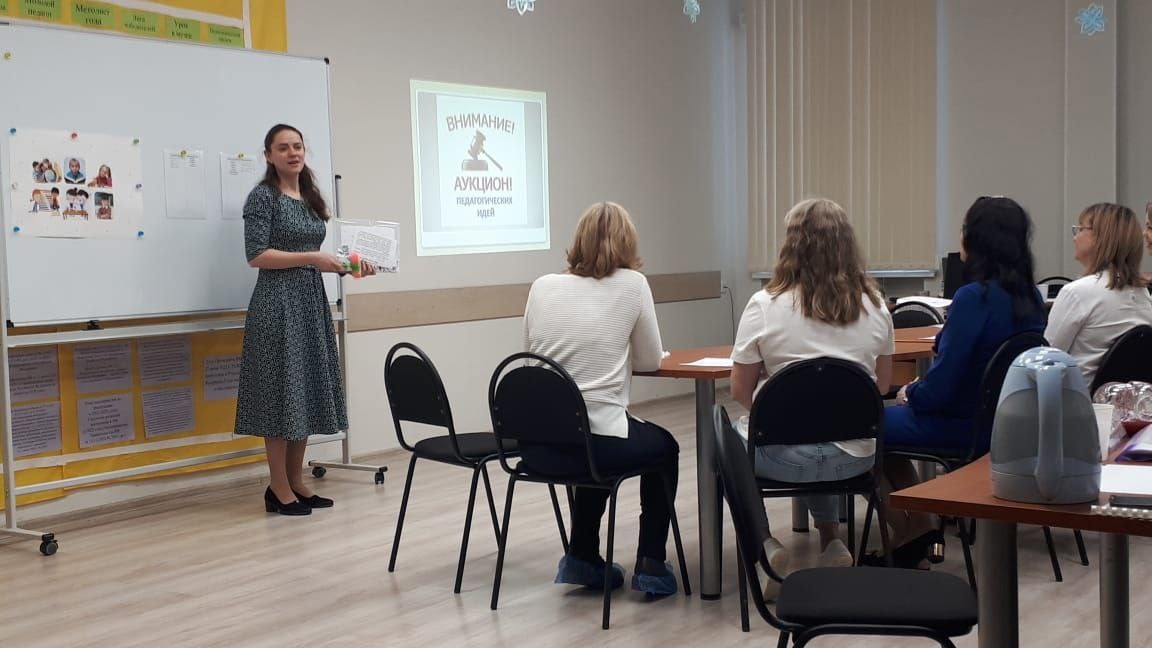 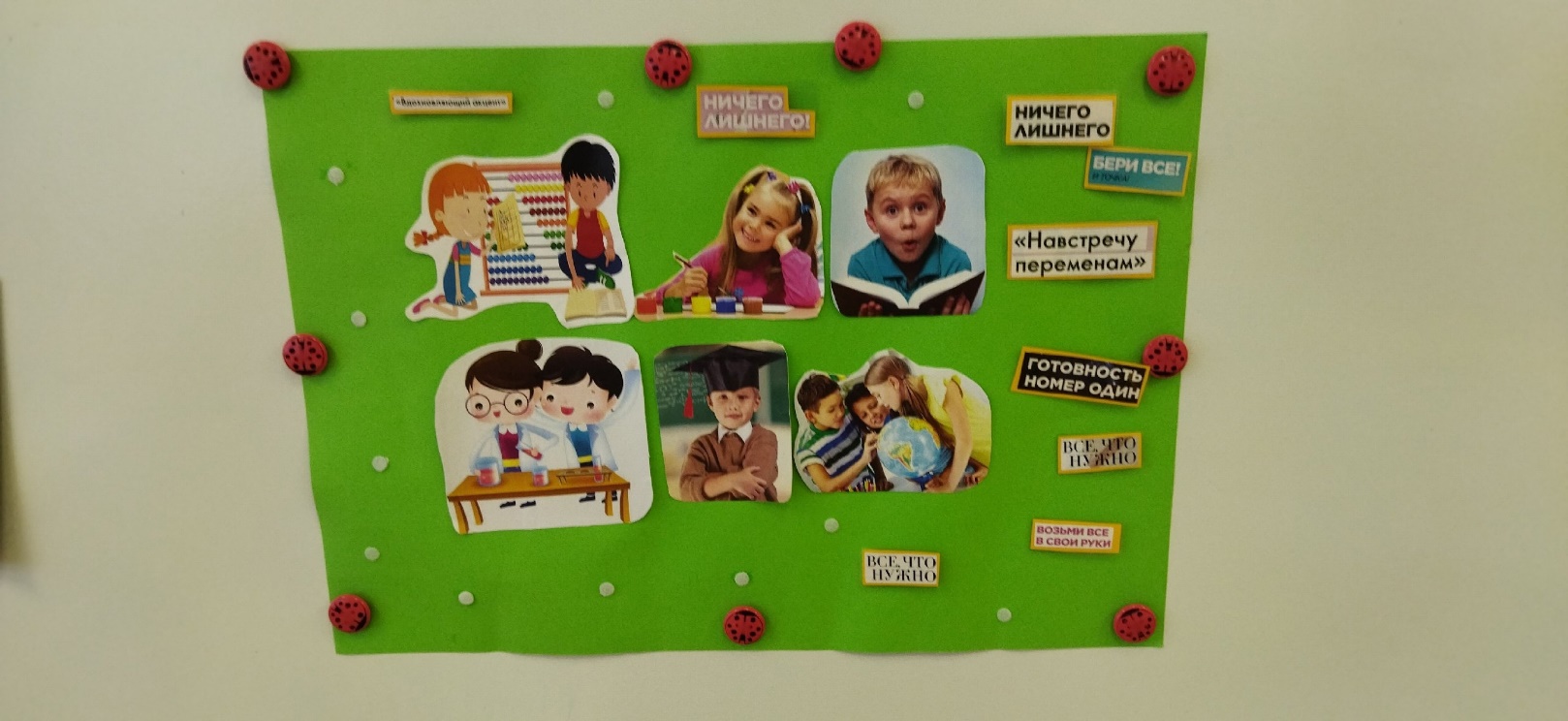 № п/пЭтапы, время,Время(мин.)Задачи, решаемые на этапеСодержание этапаМетодыСредства обученияПредполагаемый результатI.Организационный момент1Создание позитивной атмосферы для деятельностиПриветствие. Представление. Проверка готовности к мастер-классу посредством проведения игры приемом «Верите ли вы?»Беседа, практическое выполнение.Презентация. Слайд 1-2Готовность к работе всех участников мастер-классаII.Актуализация3Мотивация слушателей к участию в мастер-классеАктуальность темы. БеседаПрезентация. Слайд 3Сформировать понятие о читательской грамотностиIII.Практическая часть 14Ознакомление с приемами формирования читательской грамотностиДемонстрация и практическое применение приемов «Верите ли вы?», «Анонс», посещение музеев, «Чтение со «стопами», технология создания мультфильмов, конкурсное движение, «Тонкие и толстые вопросы», «Уголки», экспериментальная деятельность, театрализованная деятельность, технология «Лэпбук», «Аукцион», «Карта желаний».Практическая работаСлайд 4-18Познавательный интерес к теме мастер-класса, передача педагогического опыта на практике.IV.Рефлексия1Подведение итогов мастер-класса.Оценка деятельности участниками мастер-класса посредством заполнения плаката «Карта желаний»Беседа Плакат «Карта желаний», Презентация. Слайд 19Высказывание собственного мнения участниками мастер-класса по результатам совместной деятельностиУдовлетворенность участников от проделанной работы